Consignes pour la production écriteRéponds à la question posée en au moins 100 mots ; il ne suffit donc pas de formuler une phrase, mais il faut approfondir tes idées et justifier ton avis. Relis-toi bien pour éviter les erreurs.Chapitre 4Élabore une affiche (par exemple dans word) pour soutenir les réfugiés. Tu y noteras un titre qui attire l’attention des autres passants et tu y ajoutes une photo saisissante de ton choix. Ensuite, en-dessous, tu expliques pourquoi et comment aider les migrants.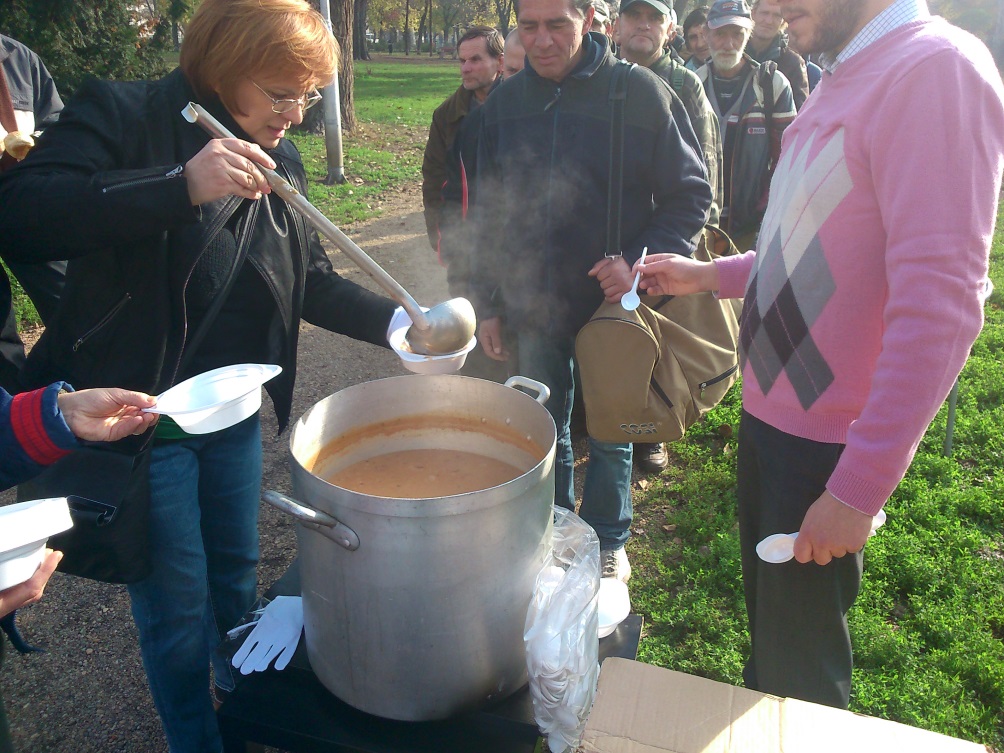 